ПРОЕКТ                                              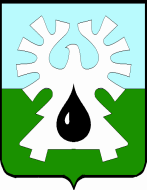 МУНИЦИПАЛЬНОЕ ОБРАЗОВАНИЕ ГОРОД УРАЙ           ХАНТЫ-МАНСИЙСКИЙ АВТОНОМНЫЙ ОКРУГ - ЮГРАДУМА ГОРОДА УРАЙРЕШЕНИЕот  _________ 2015 года                                                                            № ___О порядке рассмотрения Думой города Урай проектовмуниципальных программ и предложений о внесении в них измененийНа основании статьи 179 Бюджетного кодекса Российской Федерации Дума города Урай решила:1. Установить порядок рассмотрения Думой города Урай проектов муниципальных программ и предложений о внесении в них изменений согласно приложению.2. Опубликовать настоящее решение в газете «Знамя».Глава города Урай                                                  А.Г. ЗабозлаевПорядок рассмотрения Думой города Урай проектовмуниципальных программ и предложений о внесении в них изменений1. Настоящий порядок разработан в целях реализации установленного статьей 179 Бюджетного Кодекса Российской Федерации права представительного органа местного самоуправления осуществлять рассмотрение проектов муниципальных программ и предложений о внесении изменений в муниципальные программы. 2. Проекты муниципальных программ (далее проекты), а также предложения о внесении изменений в муниципальные программы, предусматривающие изменения объемов финансирования в связи с изменениями решения о бюджете (далее предложения), подлежат обязательному рассмотрению Думой города Урай.Предложения о внесении изменений в муниципальные программы, не указанные в абзаце первом настоящего пункта, подлежат  рассмотрению Думой города Урай в случае принятия Думой города Урай соответствующего решения.3. Проекты, разработанные в установленном порядке, рассматриваются Думой города Урай до их утверждения, предложения - одновременно с проектом решения о внесении изменений в бюджет. 4. Проекты и предложения для рассмотрения Думой города Урай вносятся с учетом требований, установленных для внесения проектов муниципальных правовых актов Думы города Урай.5. Рассмотрение проектов и предложений осуществляется в соответствии с Регламентом Думы города Урай с учетом особенностей, установленных настоящим порядком.6. По результатам рассмотрения проектов или предложений проводится голосование и принимается соответствующее решение. Голосование по результатам рассмотрения предложений проводится одновременно с голосованием по проекту решения о внесении изменений в бюджет.Приложениек решению Думы города Урайот ________________ №__________